Печатное издание Калининского сельского поселения Вурнарского района***Выпуск с 10 марта 2007 года***12 октября 2018 год, *** № 26(359)БЮЛЛЕТЕНЬ КАЛИНИНСКОГО СЕЛЬСКОГО ПОСЕЛЕНИЯ ВУРНАРСКОГО РАЙОНА ЧУВАШСКОЙ РЕСПУБЛИКИОб утверждении отчета об исполнении бюджета Калининского сельского поселения Вурнарского района Чувашской Республики за 9 месяцев 2018 годаРуководствуясь статьей 2642 Бюджетного кодекса Российской Федерации и статьей 136 решения Собрания депутатов Калининского сельского поселения Вурнарского района Чувашской Республики от 10.09.2014 г. № 47-4 «О регулировании бюджетных правоотношений в Калининском сельском поселении Вурнарского района Чувашской Республики», администрация Калининского сельского поселения Вурнарского района Чувашской Республики  п о с т а н о в л я е т:1. Утвердить прилагаемый отчет об исполнении  бюджета Калининского сельского поселения Вурнарского района Чувашской Республики за 9 месяцев 2018 года (далее – отчет).2. Направить отчет Собранию депутатов Калининского сельского поселения Вурнарского района Чувашской Республики и Контрольно-счетному органу Вурнарского района Чувашской Республики.Глава Калининского сельского поселенияВурнарского района Чувашской Республики	                                                 Л.Н.Иванова   	                        ЧĂВАШ РЕСПУБЛИКИВАРНАР РАЙОНĚ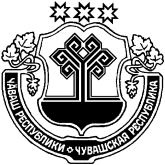 ЧУВАШСКАЯ РЕСПУБЛИКА ВУРНАРСКИЙ РАЙОННУРАС ЯЛ ПОСЕЛЕНИЙĚН АДМИНИСТРАЦИЙĚЙЫШАНУ« 12 »  октября 2018  № 66Нурас салиАДМИНИСТРАЦИЯ КАЛИНИНСКОГО СЕЛЬСКОГО ПОСЕЛЕНИЯПОСТАНОВЛЕНИЕ«12»  октября 2018 №  66село КалининоПриложениеПриложениеПриложениек постановлению администрации Калининского сельского поселения Вурнарского района Чувашской Республики от 12.10.2018 № 66к постановлению администрации Калининского сельского поселения Вурнарского района Чувашской Республики от 12.10.2018 № 66к постановлению администрации Калининского сельского поселения Вурнарского района Чувашской Республики от 12.10.2018 № 66ОТЧЕТ ОТЧЕТ ОТЧЕТ ОТЧЕТ ОТЧЕТ ОБ ИСПОЛНЕНИИ БЮДЖЕТА КАЛИНИНСКОГО СЕЛЬСКОГО ПОСЕЛЕНИЯ ВУРНАРСКОГО РАЙОНА ЧУВАШСКОЙ РЕСПУБЛИКИ ЗА 9 МЕСЯЦЕВ 2018 ГОДАОБ ИСПОЛНЕНИИ БЮДЖЕТА КАЛИНИНСКОГО СЕЛЬСКОГО ПОСЕЛЕНИЯ ВУРНАРСКОГО РАЙОНА ЧУВАШСКОЙ РЕСПУБЛИКИ ЗА 9 МЕСЯЦЕВ 2018 ГОДАОБ ИСПОЛНЕНИИ БЮДЖЕТА КАЛИНИНСКОГО СЕЛЬСКОГО ПОСЕЛЕНИЯ ВУРНАРСКОГО РАЙОНА ЧУВАШСКОЙ РЕСПУБЛИКИ ЗА 9 МЕСЯЦЕВ 2018 ГОДАОБ ИСПОЛНЕНИИ БЮДЖЕТА КАЛИНИНСКОГО СЕЛЬСКОГО ПОСЕЛЕНИЯ ВУРНАРСКОГО РАЙОНА ЧУВАШСКОЙ РЕСПУБЛИКИ ЗА 9 МЕСЯЦЕВ 2018 ГОДАОБ ИСПОЛНЕНИИ БЮДЖЕТА КАЛИНИНСКОГО СЕЛЬСКОГО ПОСЕЛЕНИЯ ВУРНАРСКОГО РАЙОНА ЧУВАШСКОЙ РЕСПУБЛИКИ ЗА 9 МЕСЯЦЕВ 2018 ГОДАКОДЫна 1 октября 2018 г.на 1 октября 2018 г.Форма по ОКУД0503117            Дата01.10.2018Наименование       по ОКПОфинансового органаКалининское сельское поселение Вурнарского районаКалининское сельское поселение Вурнарского районаКалининское сельское поселение Вурнарского районаГлава по БК993Наименование публично-правового образования Бюджет сельских поселенийБюджет сельских поселенийБюджет сельских поселений         по ОКТМО97610440Периодичность: 9 месяцев 2018 г.Единица измерения:  руб.по ОКЕИ383                                 1. Доходы бюджета                                 1. Доходы бюджета                                 1. Доходы бюджета                                 1. Доходы бюджета                                 1. Доходы бюджета                                 1. Доходы бюджета Наименование показателяКод строкиКод дохода по бюджетной классификацииУтвержденные бюджетные назначенияИсполнено Наименование показателяКод строкиКод дохода по бюджетной классификацииУтвержденные бюджетные назначенияИсполнено Наименование показателяКод строкиКод дохода по бюджетной классификацииУтвержденные бюджетные назначенияИсполнено12345Доходы бюджета - всего010x7 827 611,005 391 257,26в том числе:  Федеральное казначейство010100 0 00 00000 00 0000 000548 218,00467 233,51  НАЛОГОВЫЕ И НЕНАЛОГОВЫЕ ДОХОДЫ010100 1 00 00000 00 0000 000548 218,00467 233,51  НАЛОГИ НА ТОВАРЫ (РАБОТЫ, УСЛУГИ), РЕАЛИЗУЕМЫЕ НА ТЕРРИТОРИИ РОССИЙСКОЙ ФЕДЕРАЦИИ010100 1 03 00000 00 0000 000548 218,00467 233,51  Акцизы по подакцизным товарам (продукции), производимым на территории Российской Федерации010100 1 03 02000 01 0000 110548 218,00467 233,51  Доходы от уплаты акцизов на дизельное топливо, подлежащие распределению между бюджетами субъектов Российской Федерации и местными бюджетами с учетом установленных дифференцированных нормативов отчислений в местные бюджеты010100 1 03 02230 01 0000 110250 000,00203 470,95  Доходы от уплаты акцизов на моторные масла для дизельных и (или) карбюраторных (инжекторных) двигателей, подлежащие распределению между бюджетами субъектов Российской Федерации и местными бюджетами с учетом установленных дифференцированных нормативов от010100 1 03 02240 01 0000 1104 000,001 845,52  Доходы от уплаты акцизов на автомобильный бензин, подлежащие распределению между бюджетами субъектов Российской Федерации и местными бюджетами с учетом установленных дифференцированных нормативов отчислений в местные бюджеты010100 1 03 02250 01 0000 110294 218,00307 493,79  Доходы от уплаты акцизов на прямогонный бензин, подлежащие распределению между бюджетами субъектов Российской Федерации и местными бюджетами с учетом установленных дифференцированных нормативов отчислений в местные бюджеты010100 1 03 02260 01 0000 110--45 576,75  Федеральная налоговая служба010182 0 00 00000 00 0000 0001 529 000,001 042 340,22  НАЛОГОВЫЕ И НЕНАЛОГОВЫЕ ДОХОДЫ010182 1 00 00000 00 0000 0001 529 000,001 042 340,22  НАЛОГИ НА ПРИБЫЛЬ, ДОХОДЫ010182 1 01 00000 00 0000 000335 000,00279 332,28  Налог на доходы физических лиц010182 1 01 02000 01 0000 110335 000,00279 332,28  Налог на доходы физических лиц с доходов, источником которых является налоговый агент, за исключением доходов, в отношении которых исчисление и уплата налога осуществляются в соответствии со статьями 227, 227.1 и 228 Налогового кодекса Российской Федера010182 1 01 02010 01 0000 110335 000,00276 102,70  Налог на доходы физических лиц с доходов, источником которых является налоговый агент, за исключением доходов, в отношении которых исчисление и уплата налога осуществляются в соответствии со статьями 227, 227.1 и 228 Налогового кодекса Российской Федера010182 1 01 02010 01 1000 110335 000,00271 511,84  Налог на доходы физических лиц с доходов, источником которых является налоговый агент, за исключением доходов, в отношении которых исчисление и уплата налога осуществляются в соответствии со статьями 227, 227.1 и 228 Налогового кодекса Российской Федера010182 1 01 02010 01 2100 110-2 264,61  Налог на доходы физических лиц с доходов, источником которых является налоговый агент, за исключением доходов, в отношении которых исчисление и уплата налога осуществляются в соответствии со статьями 227, 227.1 и 228 Налогового кодекса Российской Федера010182 1 01 02010 01 3000 110-2 326,25  Налог на доходы физических лиц с доходов, полученных физическими лицами в соответствии со статьей 228 Налогового кодекса Российской Федерации010182 1 01 02030 01 0000 110-3 229,58  Налог на доходы физических лиц с доходов, полученных физическими лицами в соответствии со статьей 228 Налогового кодекса Российской Федерации (сумма платежа (перерасчеты, недоимка и задолженность по соответствующему платежу, в том числе по отмененному)010182 1 01 02030 01 1000 110-3 183,99  Налог на доходы физических лиц с доходов, полученных физическими лицами в соответствии со статьей 228 Налогового кодекса Российской Федерации (пени по соответствующему платежу)010182 1 01 02030 01 2100 110-0,59  Налог на доходы физических лиц с доходов, полученных физическими лицами в соответствии со статьей 228 Налогового кодекса Российской Федерации (суммы денежных взысканий (штрафов) по соответствующему платежу согласно законодательству Российской Федерации)010182 1 01 02030 01 3000 110-45,00  НАЛОГИ НА СОВОКУПНЫЙ ДОХОД010182 1 05 00000 00 0000 00014 000,0042 132,51  Единый сельскохозяйственный налог010182 1 05 03000 01 0000 11014 000,0042 132,51  Единый сельскохозяйственный налог010182 1 05 03010 01 0000 11014 000,0042 132,51  Единый сельскохозяйственный налог (сумма платежа (перерасчеты, недоимка и задолженность по соответствующему платежу, в том числе по отмененному)010182 1 05 03010 01 1000 11014 000,0040 566,46  Единый сельскохозяйственный налог (пени по соответствующему платежу)010182 1 05 03010 01 2100 110-1 566,05  НАЛОГИ НА ИМУЩЕСТВО010182 1 06 00000 00 0000 0001 180 000,00720 875,43  Налог на имущество физических лиц010182 1 06 01000 00 0000 110320 000,00151 087,25  Налог на имущество физических лиц, взимаемый по ставкам, применяемым к объектам налогообложения, расположенным в границах сельских поселений010182 1 06 01030 10 0000 110320 000,00151 087,25  Налог на имущество физических лиц, взимаемый по ставкам, применяемым к объектам налогообложения, расположенным в границах сельских поселений (сумма платежа (перерасчеты, недоимка и задолженность по соответствующему платежу, в том числе по отмененному)010182 1 06 01030 10 1000 110320 000,00148 101,19  Налог на имущество физических лиц, взимаемый по ставкам, применяемым к объектам налогообложения, расположенным в границах сельских поселений (пени по соответствующему платежу)010182 1 06 01030 10 2100 110-2 986,06  Земельный налог010182 1 06 06000 00 0000 110860 000,00569 788,18  Земельный налог с организаций010182 1 06 06030 00 0000 110550 000,00387 100,49  Земельный налог с организаций, обладающих земельным участком, расположенным в границах сельских поселений010182 1 06 06033 10 0000 110550 000,00387 100,49  Земельный налог с организаций, обладающих земельным участком, расположенным в границах сельских поселений  (сумма платежа (перерасчеты, недоимка и задолженность по соответствующему платежу, в том числе по отмененному)010182 1 06 06033 10 1000 110550 000,00385 550,00  Земельный налог с организаций, обладающих земельным участком, расположенным в границах  сельских  поселений  (пени по соответствующему платежу)010182 1 06 06033 10 2100 110-1 550,49  Земельный налог с физических лиц010182 1 06 06040 00 0000 110310 000,00182 687,69  Земельный налог с физических лиц, обладающих земельным участком, расположенным в границах сельских поселений010182 1 06 06043 10 0000 110310 000,00182 687,69  Земельный налог с физических лиц, обладающих земельным участком, расположенным в границах сельских поселений  (сумма платежа (перерасчеты, недоимка и задолженность по соответствующему платежу, в том числе по отмененному)010182 1 06 06043 10 1000 110310 000,00181 565,91  Земельный налог с физических лиц, обладающих земельным участком, расположенным в границах сельских поселений  (пени по соответствующему платежу)010182 1 06 06043 10 2100 110-1 121,78010993 0 00 00000 00 0000 0005 750 393,003 881 683,53  НАЛОГОВЫЕ И НЕНАЛОГОВЫЕ ДОХОДЫ010993 1 00 00000 00 0000 000930 000,00656 253,53  ГОСУДАРСТВЕННАЯ ПОШЛИНА010993 1 08 00000 00 0000 00020 000,008 292,00  Государственная пошлина за совершение нотариальных действий (за исключением действий, совершаемых консульскими учреждениями Российской Федерации)010993 1 08 04000 01 0000 11020 000,008 292,00  Государственная пошлина за совершение нотариальных действий должностными лицами органов местного самоуправления, уполномоченными в соответствии с законодательными актами Российской Федерации на совершение нотариальных действий010993 1 08 04020 01 0000 11020 000,008 292,00010993 1 08 04020 01 1000 11020 000,008 292,00  ДОХОДЫ ОТ ИСПОЛЬЗОВАНИЯ ИМУЩЕСТВА, НАХОДЯЩЕГОСЯ В ГОСУДАРСТВЕННОЙ И МУНИЦИПАЛЬНОЙ СОБСТВЕННОСТИ010993 1 11 00000 00 0000 000490 000,00332 422,66  Доходы, получаемые в виде арендной либо иной платы за передачу в возмездное пользование государственного и муниципального имущества (за исключением имущества бюджетных и автономных учреждений, а также имущества государственных и муниципальных унитарных 010993 1 11 05000 00 0000 120480 000,00322 540,44  Доходы, получаемые в виде арендной платы за земли после разграничения государственной собственности на землю, а также средства от продажи права на заключение договоров аренды указанных земельных участков (за исключением земельных участков бюджетных и ав010993 1 11 05020 00 0000 120180 000,0078 878,17  Доходы, получаемые в виде арендной платы, а также средства от продажи права на заключение договоров аренды за земли, находящиеся в собственности сельских поселений (за исключением земельных участков муниципальных бюджетных и автономных учреждений)010993 1 11 05025 10 0000 120180 000,0078 878,17  Доходы от сдачи в аренду имущества, находящегося в оперативном управлении органов государственной власти, органов местного самоуправления, государственных внебюджетных фондов и созданных ими учреждений (за исключением имущества бюджетных и автономных уч010993 1 11 05030 00 0000 120300 000,00243 662,27  Доходы от сдачи в аренду имущества, находящегося в оперативном управлении органов управления сельских поселений и созданных ими учреждений (за исключением имущества муниципальных бюджетных и автономных учреждений)010993 1 11 05035 10 0000 120300 000,00243 662,27  Прочие доходы от использования имущества и прав, находящихся в государственной и муниципальной собственности (за исключением имущества бюджетных и автономных учреждений, а также имущества государственных и муниципальных унитарных предприятий, в том числ010993 1 11 09000 00 0000 12010 000,009 882,22  Прочие поступления от использования имущества, находящегося в государственной и муниципальной собственности (за исключением имущества бюджетных и автономных учреждений, а также имущества государственных и муниципальных унитарных предприятий, в том числе010993 1 11 09040 00 0000 12010 000,009 882,22  Прочие поступления от использования имущества, находящегося в собственности сельских поселений (за исключением имущества муниципальных бюджетных и автономных учреждений, а также имущества муниципальных унитарных предприятий, в том числе казенных)010993 1 11 09045 10 0000 12010 000,009 882,22  ДОХОДЫ ОТ ПРОДАЖИ МАТЕРИАЛЬНЫХ И НЕМАТЕРИАЛЬНЫХ АКТИВОВ010993 1 14 00000 00 0000 000-26 861,20  Доходы от продажи земельных участков, находящихся в государственной и муниципальной собственности010993 1 14 06000 00 0000 430-26 861,20  Доходы от продажи земельных участков, государственная собственность на которые разграничена (за исключением земельных участков бюджетных и автономных учреждений)010993 1 14 06020 00 0000 430-26 861,20  Доходы от продажи земельных участков, находящихся в собственности сельских поселений (за исключением земельных участков муниципальных бюджетных и автономных учреждений)010993 1 14 06025 10 0000 430-26 861,20  ШТРАФЫ, САНКЦИИ, ВОЗМЕЩЕНИЕ УЩЕРБА010993 1 16 00000 00 0000 000420 000,00307 206,33  Прочие поступления от денежных взысканий (штрафов) и иных сумм в возмещение ущерба010993 1 16 90000 00 0000 140420 000,00307 206,33  Прочие поступления от денежных взысканий (штрафов) и иных сумм в возмещение ущерба, зачисляемые в бюджеты сельских поселений010993 1 16 90050 10 0000 140420 000,00307 206,33  ПРОЧИЕ НЕНАЛОГОВЫЕ ДОХОДЫ010993 1 17 00000 00 0000 000--18 528,66  Невыясненные поступления010993 1 17 01000 00 0000 180--18 528,66  Невыясненные поступления, зачисляемые в бюджеты сельских поселений010993 1 17 01050 10 0000 180--18 528,66  БЕЗВОЗМЕЗДНЫЕ ПОСТУПЛЕНИЯ010993 2 00 00000 00 0000 0004 820 393,003 225 430,00  БЕЗВОЗМЕЗДНЫЕ ПОСТУПЛЕНИЯ ОТ ДРУГИХ БЮДЖЕТОВ БЮДЖЕТНОЙ СИСТЕМЫ РОССИЙСКОЙ ФЕДЕРАЦИИ010993 2 02 00000 00 0000 0004 333 443,002 730 780,00  Дотации бюджетам бюджетной системы Российской Федерации010993 2 02 10000 00 0000 1513 558 645,002 281 161,00  Дотации на выравнивание бюджетной обеспеченности010993 2 02 15001 00 0000 1512 944 709,002 208 537,00  Дотации бюджетам сельских поселений на выравнивание бюджетной обеспеченности010993 2 02 15001 10 0000 1512 944 709,002 208 537,00  Дотации бюджетам на поддержку мер по обеспечению сбалансированности бюджетов010993 2 02 15002 00 0000 151505 000,00-  Дотации бюджетам сельских поселений на поддержку мер по обеспечению сбалансированности бюджетов010993 2 02 15002 10 0000 151505 000,00-  Прочие дотации010993 2 02 19999 00 0000 151108 936,0072 624,00  Прочие дотации бюджетам сельских поселений010993 2 02 19999 10 0000 151108 936,0072 624,00  Субсидии бюджетам бюджетной системы Российской Федерации (межбюджетные субсидии)010993 2 02 20000 00 0000 151632 298,00316 360,00  Прочие субсидии010993 2 02 29999 00 0000 151632 298,00316 360,00  Прочие субсидии бюджетам сельских поселений010993 2 02 29999 10 0000 151632 298,00316 360,00  Субвенции бюджетам бюджетной системы Российской Федерации010993 2 02 30000 00 0000 151142 500,00133 259,00  Субвенции бюджетам на осуществление первичного воинского учета на территориях, где отсутствуют военные комиссариаты010993 2 02 35118 00 0000 151142 500,00133 259,00  Субвенции бюджетам сельских поселений на осуществление первичного воинского учета на территориях, где отсутствуют военные комиссариаты010993 2 02 35118 10 0000 151142 500,00133 259,00  ПРОЧИЕ БЕЗВОЗМЕЗДНЫЕ ПОСТУПЛЕНИЯ010993 2 07 00000 00 0000 000486 950,00494 650,00  Прочие безвозмездные поступления в бюджеты сельских поселений010993 2 07 05000 10 0000 180486 950,00494 650,00  Прочие безвозмездные поступления в бюджеты сельских поселений010993 2 07 05030 10 0000 180486 950,00494 650,00                                            2. Расходы бюджета                                            2. Расходы бюджета                                            2. Расходы бюджета                                            2. Расходы бюджета                                            2. Расходы бюджета Наименование показателяКод строкиКод расхода по бюджетной классификацииУтвержденные бюджетные назначенияУтвержденные бюджетные назначенияУтвержденные бюджетные назначенияУтвержденные бюджетные назначенияИсполнено Наименование показателяКод строкиКод расхода по бюджетной классификацииУтвержденные бюджетные назначенияУтвержденные бюджетные назначенияУтвержденные бюджетные назначенияУтвержденные бюджетные назначенияИсполнено Наименование показателяКод строкиКод расхода по бюджетной классификацииУтвержденные бюджетные назначенияУтвержденные бюджетные назначенияУтвержденные бюджетные назначенияУтвержденные бюджетные назначенияИсполнено12344445Расходы бюджета - всего200x7 421 565,007 421 565,007 421 565,007 421 565,004 114 531,60в том числе:  ОБЩЕГОСУДАРСТВЕННЫЕ ВОПРОСЫ200993 0100 00 0 00 00000 0002 780 919,002 780 919,002 780 919,002 780 919,001 481 660,50  Функционирование Правительства Российской Федерации, высших исполнительных органов государственной власти субъектов Российской Федерации, местных администраций200993 0104 00 0 00 00000 0002 218 704,002 218 704,002 218 704,002 218 704,001 097 799,24  Обеспечение функций муниципальных органов200993 0104 Ч5 Э 01 00200 0002 218 704,002 218 704,002 218 704,002 218 704,001 097 799,24  Расходы на выплаты персоналу в целях обеспечения выполнения функций государственными (муниципальными) органами, казенными учреждениями, органами управления государственными внебюджетными фондами200993 0104 Ч5 Э 01 00200 1001 237 107,001 237 107,001 237 107,001 237 107,00907 814,52  Расходы на выплаты персоналу государственных (муниципальных) органов200993 0104 Ч5 Э 01 00200 1201 237 107,001 237 107,001 237 107,001 237 107,00907 814,52  Фонд оплаты труда государственных (муниципальных) органов200993 0104 Ч5 Э 01 00200 121----694 311,98  Взносы по обязательному социальному страхованию на выплаты денежного содержания и иные выплаты работникам государственных (муниципальных) органов200993 0104 Ч5 Э 01 00200 129----213 502,54  Закупка товаров, работ и услуг для обеспечения государственных (муниципальных) нужд200993 0104 Ч5 Э 01 00200 200978 797,00978 797,00978 797,00978 797,00189 268,87  Иные закупки товаров, работ и услуг для обеспечения государственных (муниципальных) нужд200993 0104 Ч5 Э 01 00200 240978 797,00978 797,00978 797,00978 797,00189 268,87  Закупка товаров, работ, услуг в сфере информационно-коммуникационных технологий200993 0104 Ч5 Э 01 00200 242----18 265,50  Прочая закупка товаров, работ и услуг200993 0104 Ч5 Э 01 00200 244----171 003,37  Иные бюджетные ассигнования200993 0104 Ч5 Э 01 00200 8002 800,002 800,002 800,002 800,00715,85  Уплата налогов, сборов и иных платежей200993 0104 Ч5 Э 01 00200 8502 800,002 800,002 800,002 800,00715,85  Уплата прочих налогов, сборов200993 0104 Ч5 Э 01 00200 852----715,00  Уплата иных платежей200993 0104 Ч5 Э 01 00200 853----0,85  Резервные фонды200993 0111 00 0 00 00000 0001 000,001 000,001 000,001 000,00-  Резервный фонд администрации муниципального образования Чувашской Республики200993 0111 Ч4 1 01 73430 0001 000,001 000,001 000,001 000,00-  Иные бюджетные ассигнования200993 0111 Ч4 1 01 73430 8001 000,001 000,001 000,001 000,00-  Резервные средства200993 0111 Ч4 1 01 73430 8701 000,001 000,001 000,001 000,00-  Другие общегосударственные вопросы200993 0113 00 0 00 00000 000561 215,00561 215,00561 215,00561 215,00383 861,26  Обеспечение деятельности (оказание услуг) муниципальных учреждений200993 0113 Ч5 Э 01 00600 000555 961,00555 961,00555 961,00555 961,00378 607,26  Расходы на выплаты персоналу в целях обеспечения выполнения функций государственными (муниципальными) органами, казенными учреждениями, органами управления государственными внебюджетными фондами200993 0113 Ч5 Э 01 00600 100555 961,00555 961,00555 961,00555 961,00378 607,26  Расходы на выплаты персоналу государственных (муниципальных) органов200993 0113 Ч5 Э 01 00600 120555 961,00555 961,00555 961,00555 961,00378 607,26  Фонд оплаты труда государственных (муниципальных) органов200993 0113 Ч5 Э 01 00600 121----299 343,49  Взносы по обязательному социальному страхованию на выплаты денежного содержания и иные выплаты работникам государственных (муниципальных) органов200993 0113 Ч5 Э 01 00600 129----79 263,77  Выполнение других обязательств муниципального образования Чувашской Республики200993 0113 Ч5 Э 01 73770 0005 254,005 254,005 254,005 254,005 254,00  Иные бюджетные ассигнования200993 0113 Ч5 Э 01 73770 8005 254,005 254,005 254,005 254,005 254,00  Уплата налогов, сборов и иных платежей200993 0113 Ч5 Э 01 73770 8505 254,005 254,005 254,005 254,005 254,00  Уплата иных платежей200993 0113 Ч5 Э 01 73770 853----5 254,00  НАЦИОНАЛЬНАЯ ОБОРОНА200993 0200 00 0 00 00000 000142 500,00142 500,00142 500,00142 500,00116 469,62  Мобилизационная и вневойсковая подготовка200993 0203 00 0 00 00000 000142 500,00142 500,00142 500,00142 500,00116 469,62  Осуществление первичного воинского учета на территориях, где отсутствуют военные комиссариаты, за счет субвенции, предоставляемой из федерального бюджета200993 0203 Ч4 1 04 51180 000142 500,00142 500,00142 500,00142 500,00116 469,62  Расходы на выплаты персоналу в целях обеспечения выполнения функций государственными (муниципальными) органами, казенными учреждениями, органами управления государственными внебюджетными фондами200993 0203 Ч4 1 04 51180 100140 000,00140 000,00140 000,00140 000,00116 469,62  Расходы на выплаты персоналу государственных (муниципальных) органов200993 0203 Ч4 1 04 51180 120140 000,00140 000,00140 000,00140 000,00116 469,62  Фонд оплаты труда государственных (муниципальных) органов200993 0203 Ч4 1 04 51180 121----89 454,39  Взносы по обязательному социальному страхованию на выплаты денежного содержания и иные выплаты работникам государственных (муниципальных) органов200993 0203 Ч4 1 04 51180 129----27 015,23  Закупка товаров, работ и услуг для обеспечения государственных (муниципальных) нужд200993 0203 Ч4 1 04 51180 2002 500,002 500,002 500,002 500,00-  Иные закупки товаров, работ и услуг для обеспечения государственных (муниципальных) нужд200993 0203 Ч4 1 04 51180 2402 500,002 500,002 500,002 500,00-  НАЦИОНАЛЬНАЯ БЕЗОПАСНОСТЬ И ПРАВООХРАНИТЕЛЬНАЯ ДЕЯТЕЛЬНОСТЬ200993 0300 00 0 00 00000 000376 950,00376 950,00376 950,00376 950,00312 972,08  Обеспечение пожарной безопасности200993 0310 00 0 00 00000 000376 950,00376 950,00376 950,00376 950,00312 972,08  Обеспечение деятельности муниципальных учреждений, реализующих на территории Чувашской Республики государственную политику в области пожарной безопасности200993 0310 Ц8 1 01 70020 000376 950,00376 950,00376 950,00376 950,00312 972,08  Расходы на выплаты персоналу в целях обеспечения выполнения функций государственными (муниципальными) органами, казенными учреждениями, органами управления государственными внебюджетными фондами200993 0310 Ц8 1 01 70020 100353 450,00353 450,00353 450,00353 450,00307 822,08  Расходы на выплаты персоналу государственных (муниципальных) органов200993 0310 Ц8 1 01 70020 120353 450,00353 450,00353 450,00353 450,00307 822,08  Фонд оплаты труда государственных (муниципальных) органов200993 0310 Ц8 1 01 70020 121----242 451,75  Взносы по обязательному социальному страхованию на выплаты денежного содержания и иные выплаты работникам государственных (муниципальных) органов200993 0310 Ц8 1 01 70020 129----65 370,33  Закупка товаров, работ и услуг для обеспечения государственных (муниципальных) нужд200993 0310 Ц8 1 01 70020 20016 000,0016 000,0016 000,0016 000,00150,00  Иные закупки товаров, работ и услуг для обеспечения государственных (муниципальных) нужд200993 0310 Ц8 1 01 70020 24016 000,0016 000,0016 000,0016 000,00150,00  Прочая закупка товаров, работ и услуг200993 0310 Ц8 1 01 70020 244----150,00  Иные бюджетные ассигнования200993 0310 Ц8 1 01 70020 8007 500,007 500,007 500,007 500,005 000,00  Уплата налогов, сборов и иных платежей200993 0310 Ц8 1 01 70020 8507 500,007 500,007 500,007 500,005 000,00  Уплата прочих налогов, сборов200993 0310 Ц8 1 01 70020 852----5 000,00  НАЦИОНАЛЬНАЯ ЭКОНОМИКА200993 0400 00 0 00 00000 0001 021 497,311 021 497,311 021 497,311 021 497,31210 000,00  Дорожное хозяйство (дорожные фонды)200993 0409 00 0 00 00000 000994 156,00994 156,00994 156,00994 156,00210 000,00  Осуществление дорожной деятельности, кроме деятельности по строительству, в отношении автомобильных дорог местного значения в границах населенных пунктов поселения200993 0409 Ч2 1 04 74190 000392 118,00392 118,00392 118,00392 118,0010 000,00  Закупка товаров, работ и услуг для обеспечения государственных (муниципальных) нужд200993 0409 Ч2 1 04 74190 200392 118,00392 118,00392 118,00392 118,0010 000,00  Иные закупки товаров, работ и услуг для обеспечения государственных (муниципальных) нужд200993 0409 Ч2 1 04 74190 240392 118,00392 118,00392 118,00392 118,0010 000,00  Прочая закупка товаров, работ и услуг200993 0409 Ч2 1 04 74190 244----10 000,00  Осуществление дорожной деятельности, кроме деятельности по строительству, в отношении автомобильных дорог местного значения в границах населенных пунктов поселения200993 0409 Ч2 1 04 S4190 000602 038,00602 038,00602 038,00602 038,00200 000,00  Закупка товаров, работ и услуг для обеспечения государственных (муниципальных) нужд200993 0409 Ч2 1 04 S4190 200602 038,00602 038,00602 038,00602 038,00200 000,00  Иные закупки товаров, работ и услуг для обеспечения государственных (муниципальных) нужд200993 0409 Ч2 1 04 S4190 240602 038,00602 038,00602 038,00602 038,00200 000,00  Прочая закупка товаров, работ и услуг200993 0409 Ч2 1 04 S4190 244----200 000,00  Другие вопросы в области национальной экономики200993 0412 00 0 00 00000 00027 341,3127 341,3127 341,3127 341,31-  Проведение землеустроительных (кадастровых) работ по земельным участкам, находящимся в собственности муниципального образования, и внесение сведений в кадастр недвижимости200993 0412 Ч4 3 03 73580 00027 341,3127 341,3127 341,3127 341,31-  Закупка товаров, работ и услуг для обеспечения государственных (муниципальных) нужд200993 0412 Ч4 3 03 73580 20027 341,3127 341,3127 341,3127 341,31-  Иные закупки товаров, работ и услуг для обеспечения государственных (муниципальных) нужд200993 0412 Ч4 3 03 73580 24027 341,3127 341,3127 341,3127 341,31-  ЖИЛИЩНО-КОММУНАЛЬНОЕ ХОЗЯЙСТВО200993 0500 00 0 00 00000 0001 145 046,691 145 046,691 145 046,691 145 046,69814 999,27  Жилищное хозяйство200993 0501 00 0 00 00000 00011 000,0011 000,0011 000,0011 000,004 953,84  Капитальный ремонт жилищного фонда, в том числе многоквартирных домов, находящегося в собственности муниципального образования200993 0501 Ц1 1 01 72770 00011 000,0011 000,0011 000,0011 000,004 953,84  Закупка товаров, работ и услуг для обеспечения государственных (муниципальных) нужд200993 0501 Ц1 1 01 72770 20011 000,0011 000,0011 000,0011 000,004 953,84  Иные закупки товаров, работ и услуг для обеспечения государственных (муниципальных) нужд200993 0501 Ц1 1 01 72770 24011 000,0011 000,0011 000,0011 000,004 953,84  Прочая закупка товаров, работ и услуг200993 0501 Ц1 1 01 72770 244----4 953,84  Коммунальное хозяйство200993 0502 00 0 00 00000 00082 196,3282 196,3282 196,3282 196,322 196,32  Осуществление функций по использованию объектов коммунального хозяйства муниципальных образований, содержание объектов коммунального хозяйства200993 0502 Ц1 1 05 70230 00080 000,0080 000,0080 000,0080 000,00-  Закупка товаров, работ и услуг для обеспечения государственных (муниципальных) нужд200993 0502 Ц1 1 05 70230 20080 000,0080 000,0080 000,0080 000,00-  Иные закупки товаров, работ и услуг для обеспечения государственных (муниципальных) нужд200993 0502 Ц1 1 05 70230 24080 000,0080 000,0080 000,0080 000,00-  Эксплуатация, техническое содержание и обслуживание сетей водопровода200993 0502 Ц1 8 01 74870 0002 196,322 196,322 196,322 196,322 196,32  Закупка товаров, работ и услуг для обеспечения государственных (муниципальных) нужд200993 0502 Ц1 8 01 74870 2002 196,322 196,322 196,322 196,322 196,32  Иные закупки товаров, работ и услуг для обеспечения государственных (муниципальных) нужд200993 0502 Ц1 8 01 74870 2402 196,322 196,322 196,322 196,322 196,32  Прочая закупка товаров, работ и услуг200993 0502 Ц1 8 01 74870 244----2 196,32  Благоустройство200993 0503 00 0 00 00000 0001 051 850,371 051 850,371 051 850,371 051 850,37807 849,11  Уличное освещение200993 0503 Ц1 1 02 77400 000239 200,00239 200,00239 200,00239 200,0075 336,74  Закупка товаров, работ и услуг для обеспечения государственных (муниципальных) нужд200993 0503 Ц1 1 02 77400 200239 200,00239 200,00239 200,00239 200,0075 336,74  Иные закупки товаров, работ и услуг для обеспечения государственных (муниципальных) нужд200993 0503 Ц1 1 02 77400 240239 200,00239 200,00239 200,00239 200,0075 336,74  Прочая закупка товаров, работ и услуг200993 0503 Ц1 1 02 77400 244----75 336,74  Реализация мероприятий по благоустройству территории200993 0503 Ц1 1 02 77420 00015 962,3715 962,3715 962,3715 962,3715 562,37  Закупка товаров, работ и услуг для обеспечения государственных (муниципальных) нужд200993 0503 Ц1 1 02 77420 20015 962,3715 962,3715 962,3715 962,3715 562,37  Иные закупки товаров, работ и услуг для обеспечения государственных (муниципальных) нужд200993 0503 Ц1 1 02 77420 24015 962,3715 962,3715 962,3715 962,3715 562,37  Прочая закупка товаров, работ и услуг200993 0503 Ц1 1 02 77420 244----15 562,37  Приобретение и обустройство детских игровых, спортивных площадок и малых архитектурных форм200993 0503 Ц1 1 02 77450 000434 374,00434 374,00434 374,00434 374,00406 350,00  Закупка товаров, работ и услуг для обеспечения государственных (муниципальных) нужд200993 0503 Ц1 1 02 77450 200434 374,00434 374,00434 374,00434 374,00406 350,00  Иные закупки товаров, работ и услуг для обеспечения государственных (муниципальных) нужд200993 0503 Ц1 1 02 77450 240434 374,00434 374,00434 374,00434 374,00406 350,00  Прочая закупка товаров, работ и услуг200993 0503 Ц1 1 02 77450 244----406 350,00  Реализация проектов развития общественной инфраструктуры, основанных на местных инициативах200993 0503 Ч4 2 04 S6570 000362 314,00362 314,00362 314,00362 314,00310 600,00  Закупка товаров, работ и услуг для обеспечения государственных (муниципальных) нужд200993 0503 Ч4 2 04 S6570 200362 314,00362 314,00362 314,00362 314,00310 600,00  Иные закупки товаров, работ и услуг для обеспечения государственных (муниципальных) нужд200993 0503 Ч4 2 04 S6570 240362 314,00362 314,00362 314,00362 314,00310 600,00  Прочая закупка товаров, работ и услуг200993 0503 Ч4 2 04 S6570 244----310 600,00  КУЛЬТУРА, КИНЕМАТОГРАФИЯ200993 0800 00 0 00 00000 0001 951 652,001 951 652,001 951 652,001 951 652,001 175 430,13  Культура200993 0801 00 0 00 00000 0001 951 652,001 951 652,001 951 652,001 951 652,001 175 430,13  Проведение мероприятий, связанных с празднованием годовщины Победы в Великой Отечественной войне200993 0801 Ц3 1 05 10640 00010 000,0010 000,0010 000,0010 000,0010 000,00  Закупка товаров, работ и услуг для обеспечения государственных (муниципальных) нужд200993 0801 Ц3 1 05 10640 20010 000,0010 000,0010 000,0010 000,0010 000,00  Иные закупки товаров, работ и услуг для обеспечения государственных (муниципальных) нужд200993 0801 Ц3 1 05 10640 24010 000,0010 000,0010 000,0010 000,0010 000,00  Прочая закупка товаров, работ и услуг200993 0801 Ц3 1 05 10640 244----10 000,00  Осуществление мероприятий, связанных с проведением Дня пожилых людей200993 0801 Ц3 1 05 74810 0007 000,007 000,007 000,007 000,007 000,00  Закупка товаров, работ и услуг для обеспечения государственных (муниципальных) нужд200993 0801 Ц3 1 05 74810 2007 000,007 000,007 000,007 000,007 000,00  Иные закупки товаров, работ и услуг для обеспечения государственных (муниципальных) нужд200993 0801 Ц3 1 05 74810 2407 000,007 000,007 000,007 000,007 000,00  Прочая закупка товаров, работ и услуг200993 0801 Ц3 1 05 74810 244----7 000,00  Обеспечение деятельности учреждений в сфере культурно-досугового обслуживания населения200993 0801 Ц4 1 07 40390 0001 735 652,001 735 652,001 735 652,001 735 652,00968 430,13  Закупка товаров, работ и услуг для обеспечения государственных (муниципальных) нужд200993 0801 Ц4 1 07 40390 200462 300,00462 300,00462 300,00462 300,00225 641,13  Иные закупки товаров, работ и услуг для обеспечения государственных (муниципальных) нужд200993 0801 Ц4 1 07 40390 240462 300,00462 300,00462 300,00462 300,00225 641,13  Прочая закупка товаров, работ и услуг200993 0801 Ц4 1 07 40390 244----225 641,13  Межбюджетные трансферты200993 0801 Ц4 1 07 40390 5001 273 352,001 273 352,001 273 352,001 273 352,00742 789,00  Иные межбюджетные трансферты200993 0801 Ц4 1 07 40390 5401 273 352,001 273 352,001 273 352,001 273 352,00742 789,00  Осуществление капитального и текущего ремонта объектов социально-культурной сферы муниципальных образований200993 0801 Ц4 1 10 70160 000199 000,00199 000,00199 000,00199 000,00190 000,00  Закупка товаров, работ и услуг для обеспечения государственных (муниципальных) нужд200993 0801 Ц4 1 10 70160 200199 000,00199 000,00199 000,00199 000,00190 000,00  Иные закупки товаров, работ и услуг для обеспечения государственных (муниципальных) нужд200993 0801 Ц4 1 10 70160 240199 000,00199 000,00199 000,00199 000,00190 000,00  Прочая закупка товаров, работ и услуг200993 0801 Ц4 1 10 70160 244----190 000,00  ФИЗИЧЕСКАЯ КУЛЬТУРА И СПОРТ200993 1100 00 0 00 00000 0003 000,003 000,003 000,003 000,003 000,00  Физическая культура200993 1101 00 0 00 00000 0003 000,003 000,003 000,003 000,003 000,00  Организация и проведение официальных физкультурных мероприятий200993 1101 Ц5 1 01 11390 0003 000,003 000,003 000,003 000,003 000,00  Закупка товаров, работ и услуг для обеспечения государственных (муниципальных) нужд200993 1101 Ц5 1 01 11390 2003 000,003 000,003 000,003 000,003 000,00  Иные закупки товаров, работ и услуг для обеспечения государственных (муниципальных) нужд200993 1101 Ц5 1 01 11390 2403 000,003 000,003 000,003 000,003 000,00  Прочая закупка товаров, работ и услуг200993 1101 Ц5 1 01 11390 244----3 000,00Результат исполнения бюджета (дефицит / профицит)450x406 046,00406 046,00406 046,00406 046,001 276 725,66                                  3. Источники финансирования дефицита бюджета                                  3. Источники финансирования дефицита бюджета                                  3. Источники финансирования дефицита бюджета                                  3. Источники финансирования дефицита бюджета                                  3. Источники финансирования дефицита бюджета                                  3. Источники финансирования дефицита бюджета                                  3. Источники финансирования дефицита бюджета                                  3. Источники финансирования дефицита бюджета                                  3. Источники финансирования дефицита бюджета Наименование показателяКод строкиКод источника финансирования дефицита бюджета по бюджетной классификацииКод источника финансирования дефицита бюджета по бюджетной классификацииУтвержденные бюджетные назначенияУтвержденные бюджетные назначенияИсполненоИсполненоИсполнено Наименование показателяКод строкиКод источника финансирования дефицита бюджета по бюджетной классификацииКод источника финансирования дефицита бюджета по бюджетной классификацииУтвержденные бюджетные назначенияУтвержденные бюджетные назначенияИсполненоИсполненоИсполнено Наименование показателяКод строкиКод источника финансирования дефицита бюджета по бюджетной классификацииКод источника финансирования дефицита бюджета по бюджетной классификацииУтвержденные бюджетные назначенияУтвержденные бюджетные назначенияИсполненоИсполненоИсполнено Наименование показателяКод строкиКод источника финансирования дефицита бюджета по бюджетной классификацииКод источника финансирования дефицита бюджета по бюджетной классификацииУтвержденные бюджетные назначенияУтвержденные бюджетные назначенияИсполненоИсполненоИсполнено Наименование показателяКод строкиКод источника финансирования дефицита бюджета по бюджетной классификацииКод источника финансирования дефицита бюджета по бюджетной классификацииУтвержденные бюджетные назначенияУтвержденные бюджетные назначенияИсполненоИсполненоИсполнено123344555Источники финансирования дефицита бюджета - всего500xx-406 046,00-406 046,00-1 322 248,90-1 322 248,90-1 322 248,90в том числе:источники внутреннего финансирования бюджета520xx-----из них:5000000000000000000000000000000000000000000-406 046,00-406 046,00---500993 00 00 00 00 00 0000 000993 00 00 00 00 00 0000 000---1 322 248,90-1 322 248,90-1 322 248,90источники внешнего финансирования бюджета620xx-----из них:Изменение остатков средств700000 01 00 00 00 00 0000 000000 01 00 00 00 00 0000 000-406 046,00-406 046,00-1 322 248,90-1 322 248,90-1 322 248,90увеличение остатков средств, всего710000 01 05 00 00 00 0000 500000 01 05 00 00 00 0000 500-7 827 611,00-7 827 611,00-6 009 311,72-6 009 311,72-6 009 311,72  Увеличение прочих остатков средств бюджетов710993 01 05 02 00 00 0000 500993 01 05 02 00 00 0000 500-7 827 611,00-7 827 611,00-6 009 311,72-6 009 311,72-6 009 311,72  Увеличение прочих остатков денежных средств бюджетов710993 01 05 02 01 00 0000 510993 01 05 02 01 00 0000 510-7 827 611,00-7 827 611,00-6 009 311,72-6 009 311,72-6 009 311,72  Увеличение прочих остатков денежных средств бюджетов сельских поселений710993 01 05 02 01 10 0000 510993 01 05 02 01 10 0000 510-7 827 611,00-7 827 611,00-6 009 311,72-6 009 311,72-6 009 311,72уменьшение остатков средств, всего720000 01 05 00 00 00 0000 600000 01 05 00 00 00 0000 6007 421 565,007 421 565,004 687 062,824 687 062,824 687 062,82  Уменьшение прочих остатков средств бюджетов720993 01 05 02 00 00 0000 600993 01 05 02 00 00 0000 6007 421 565,007 421 565,004 687 062,824 687 062,824 687 062,82  Уменьшение прочих остатков денежных средств бюджетов720993 01 05 02 01 00 0000 610993 01 05 02 01 00 0000 6107 421 565,007 421 565,004 687 062,824 687 062,824 687 062,82  Уменьшение прочих остатков денежных средств бюджетов сельских поселений720993 01 05 02 01 10 0000 610993 01 05 02 01 10 0000 6107 421 565,007 421 565,004 687 062,824 687 062,824 687 062,82Редактор издания- Л.Н.Иванова. Муниципальное средство массовой информации Учредитель Калининское сельское поселение Вурнарского района Чувашской Республики. Наш адрес: 429212 Чувашия Вурнарский район село Калинино улица Ленина дом №12. Тираж 5 экз.